Vedlegg 2Aure kommune			Averøy kommuneRindal kommune			Sunndal kommuneSurnadal kommune			Tingvoll kommuneVA Norm NordmøreKrav til innmåling og dokumentasjon av VA-anlegg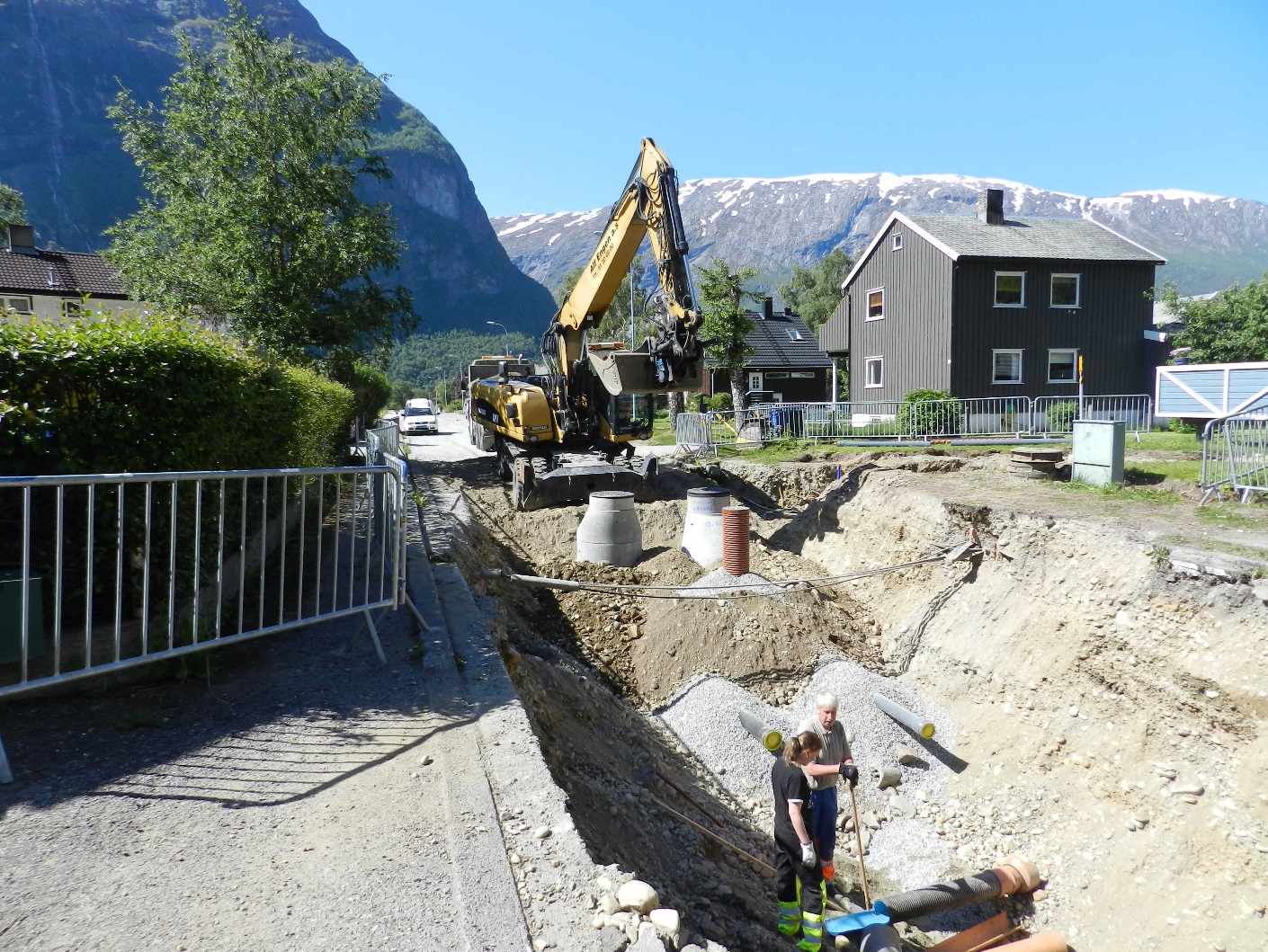 April 2015InnholdsfortegnelseVedlegg 1: ObjekttyperVedlegg 2: Symboler ledningsanleggVedlegg 3: Kontrollskjema for innmåling 1 Innledning1.1	GenereltDette dokumentet gir oversikt over, og setter krav til innmåling og dokumentasjon som skal rapporteres til kommunen ved ferdigstillelse av VA-anlegg som skal overtas og driftes av kommunen. Med VA-anlegg menes vann- og avløpsledninger med tilhørende installasjoner, jfr. kapittel 3.9. Rapporteringen er kommunens viktigste grunnlag for utførelse av drift og vedlikehold på disse anleggene.Eventuelle krav til rørinspeksjon, tetthetsprøving og desinfisering omfattes ikke av dette dokumentet.Personell som skal utføre innmåling og dokumentasjon av VA-anlegg må ha inngående kjennskap til dette dokumentet. Utfører er ansvarlig for at nødvendig opplæring blir gitt.1.2	Anlegg som krever rapporteringDet kreves rapportering for:Kommunale anlegg (anlegg som skal overtas av kommunen for drift og vedlikehold)Private anlegg (anlegg som ikke skal overtas av kommunen)For anlegg som kun omfatter private stikkledninger, leveres mindre omfattende sluttdokumentasjon i hht. Standard abonnementsvilkår for vann og avløp.Det kreves rapportering for alle nye anlegg. Ved driftstiltak skal det leveres sluttdokumentasjon når tiltaket medfører mer enn 10 meter ny eller renovert ledning.Det skal leveres separate rapporter for kommunale VA-anlegg og private VA-anlegg.1.3	Praktisk informasjonAll sluttdokumentasjon for ett anlegg samles i en rapport. Det skal leveres 1 sett av følgende:Leveres i papirformat:TrykkprøvingsrapporterTetthetsprøvingsrapporterDokumentasjon på desinfiseringKumskisserLeveres i digitalt format:BilderVideorapporter Digitale innmålinger av VA-anleggAll digital informasjon skal samles på en CD, evt. en minnepinne. DVD/minnepinne må merkes slik at det går klart fram hvilket anlegg informasjonen gjelder.Anlegget overtas når all dokumentasjon i hht denne veilederen er levert og godkjent av kommunen.2 Innhold i rapporten2.1	TegningerDet skal leveres Som bygget-tegninger av alle tegninger tilknyttet anlegget. Revisjon «Som bygget» skal tydelig framgå på tegningene, med tekst og dato.2.2	Ledningsplan		Ledningsplan skal leveres i målestokk 1:500 eller 1:1000. Planen skal vise eksisterende ledningsnett utenfor berørte traseer og «som bygget» ledningsnett, som inngår i plantegninger fra prosjekterende. Det skal framgå av ledningsplanen hvor drenering fra vannkummen er ført. Det vises også til normtegning A1.Alle berørte ledninger skal vises med fargekoder;Tegninger skal leveres med fargekoding på eksisterende ledninger, som skal tegnes ut med tynn strek. Nytt anlegg/nye ledninger tegnes med tykkere fargestrek.Nedlagte hele rør som fortsatt ligger i bakken, skal vises med kryss på planen.Rør som fysisk er fjernet fra grøft eller knust/oppskåret gis påskrift «fjernet».2.3	LengdeprofilLengdeprofil skal leveres i målestokk 1:1000/1:200 eller 1:500/1:100. Det vises også til normtegning A1. Følgende skal framgå av lengdeprofil:LedningstypeLedningsdiameter angis som ytre eller indre diameter, avhengig av rørmaterialetMaterialtype med angivelse av NS-EN for rørtypeRørkvaliteter som trykklasse. SDR-verdi, ringstivhet og tillatt overfylling for armerte betongrørHøyderFallGrunnforholdEvt. isolerte strekningerEvt., utført bunnforsterkningEvt. strømningsavskjærende tiltak2.4	KumskisserNummerering av kummene skal samsvare med nummerering i innlevert ledningsplan. VannkummerAlle nye vannkummer skal vises med minimum systemskisse av innhold og diameter for stengeventiler og annet utstyr, se eksempel i normtegning A18. Skisse av vannkum kan også utarbeides i f.eks. VARDAK.AvløpskummerAlle nye avløpskummer og sandfangkummer skal skisseres med inn- og utløpsrør. I skissen skal fallretning, ledningstype, dimensjon og materiale angis, se eksempel i normtegning A18. Løp i kummen som ikke er i bruk, merkes «Plugges».2.5	Digitale bilderVA-kummer skal fotograferes med digitalt kamera. Det skal tas bilde for minimum hver 50. meter, oftere dersom forholdene tilsier det. Bildene skal være orientert mot nord, dvs at opp på bildet peker mot nord. I tillegg skal det på bildene være en nord-indikator (noe fysisk som peker mot nord). Bend med forankring skal også fotograferes før gjenfylling av grøften.Bildene skal leveres digitalt, på *.jpg-format. Filene skal navngis med nummer i henhold til nummerering i kumskisser og ledningsplan.Dersom det tas flere bilder av samme installasjon, skal filene navngis med nummer pluss et løpenummer. Eksempel: VK1_a.jpg, VK1_b.jpg etc.2.6	VideorapporterDet skal leveres videorapporter for innvendig inspeksjon av selvfallsledninger og utvendig inspeksjon av sjøledninger. Rapporten skal vedlegges tegning som tydelig angir hvilke strekninger de ulike filene omfatter. Filene navngis ved kumangivelser, som for eksempel SP16 – SP17.3	InnmålingVA-ledninger med tilhørende installasjoner skal koordinatfestes med X, Y og Z. I dette kapittelet er det gitt en detaljert beskrivelse for hva som skal måles, hvordan dette skal utføres, samt hvordan innmålingsdataene skal overleveres, slik at de enkelt kan importeres til kommunens programvare. Se for øvrig vedlegg 1 for oversikt over aktuelle objektkoder som skal benyttes ved innmålingen. LedningerAlle ledninger, inkludert stikkledninger, skal leveres som linjeobjekt i innmålingsdataene. Linjeobjekt skal være sammenhengende fra et installasjonspunkt til neste installasjonspunkt. Selvfallsledninger skal alltid måles i fallretning, slik at retningen på linjeobjektet stemmer med fallretningen på ledningen.Ledninger skal måles i alle knekkpunkt, dvs. alle vertikale/horisontale bend og knekk i skjøter. Ledninger som er lagt i kurve skal måles minst hver 10 meter.Alle overganger utenfor kum skal måles, for eksempel overgang fra en dimensjon til en annen, eller overgang fra et materiale til et annet. Dette gjelder også stikkledninger.Høyde skal måles som utvendig topp rør for trykkledninger (vannledninger, pumpeledninger og dykkerledninger). For selvfallsledninger skal høyde måles som  innvendig bunn rør. Se figur 1.	Trykkledning	  SelvfallsledningFigur 1. Måling av ledningshøyde.3.2	InstallasjonerInstallasjoner skal leveres som punktobjekt i innmålingsdataene. Følgende installasjoner skal måles; For følgende installasjoner skal byggets hjørner/bassengets yttergrenser måles inn og leveres som linjeobjekt eller flater:RenseanleggPumpestasjonBasseng3.2	Installasjoner med lokkAlle installasjoner med lokk skal måles med X, Y og Z i senter topp lokk. I tillegg skal høyden måles på nederste punkt i senter av installasjonen. Denne høyden skal vises som attributt til punktobjektet. Figur 2 viser innmåling av en typisk avløpskum og en typisk vannkum.			Avløpskum		          VannkumFigur 2. Innmåling av avløpskum og vasskum (snitt).3.3	Installasjoner uten lokkInstallasjoner uten lokk, dvs. inntak, utslipp, forgrening, anboring og bakkekran, skal måles med X, Y og Z utvendig topp rør (se figur 1). Ved forgrening/anboring er det hovedledning som skal måles (se figur 3). 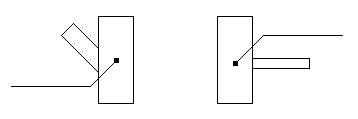 Figur 3. Innmåling av forgrening og anboring (plan).3.4	ObjekttyperAlle ledninger og installasjoner skal angis med objekttype i innmålingsdataene. Uavhengig av filformat, skal objekttypene i SOSI-standarden benyttes. Aktuelle objekttyper er listet i vedlegg B1.Viktig!:I tidligere versjoner av SOSI-standarden ble temakoder benyttet, dvs. en kum ble kalt temakode 8250. I dag heter objekttypen «Kum», og det er denne betegnelsen som nå skal brukes.3.5	Koordinatsystem og krav til nøyaktighetAlle koordinater skal registreres i UTMEUREF89 Sone 32 med nøyaktighet på +/- 0,15 meter. Alle høyder skal vises som meter over havet med nøyaktighet på +/- 0,05 meter. 3.6	Filformat og levering av dataI utgangspunktet skal SOSI-format benyttes. Bruk av annet filformat skal avklares med VA-ansvarlig i kommunen. SOSI-hode skal inneholde koordinatsystem og vertikalt datum. 3.7	KontrollrapporterTetthetsprøving av vann- og avløpsledningerSkjema for utført tetthetsprøving (NS) legges ved rapportenRørinspeksjon av avløpsledningerRapport for utført rørinspeksjon (rapportskjema fra NORVAR-rapport) legges ved. Alle rapporter skal være signert og godkjent av kommunens VA-ansvarlig.Rørinspeksjonen skal leveres på f.eks. WinCan8 format, NORVAR rapport mal 145-2005 og bestå av:Ett sett papirkopi (inkl. kart påmerket kontrollert strekning)Prosjekt-filer på DVDDesinfeksjon av vannledningRapport for utført desinfeksjon legges ved. Tetthetsprøving av kummerRapport for utført tetthetsprøving av kummer legges ved, dersom dette er beskrevet i konkurransegrunnlag.4	Innmåling av private VA-anlegg4.1	LedningsplanDet leveres en ledningsplan i målestokk 1:1000.Planen skal vise eksisterende ledningsnett utenfor berørte traseer og «som bygget»-ledningsnett i nye/nedlagte traseer. Nedlagte traseer skal vises i planen.Alle berørte ledninger skal vises med fargekoder;Det skal framgå tydelig hva som er eksisterende og hva som er nye ledninger.4.2	LedningsplanSkal vise ledningsegenskaper som:LedningstypeLedningsdiameter (oppgis som ytre eller indre diameter avhengig av rørmaterialet)Trykklasse for rørHøyder4.3	KumskisserVannkummerAlle nye vannkummer skal vises med minimum systemskisse av innhold. AvløpskummerAlle nye avløpskummer og sandfangskummer skal skisseres med inn- og utløpsrør. Minikummer skal avmerkes på planen.4.4	Innmåling med koordinaterFølgende punkter innmåles med X, Y og Z-koordinater:KummerTilknytningspunktStørre avgreininger utenfor kumInnmålte objekter leveres digitalt på SOSI-format. Dataene kan leveres på en CD eller sendes på e-post til kommunen.4.5	KontrollrapporterTetthetsprøving av vann- og avløpsledningerSkjema for utført tetthetsprøving (NS) legges ved rapportenRørinspeksjon av avløpsledningerSkjema for utført rørinspeksjon legges ved rapporten.Desinfeksjon av vannledningSkjema for utført desinfeksjon legges ved rapporten. Feilføringskontroll for avløpsledningerRapport for utført feilføringskontroll på fastlagt skjema legges ved.Vedlegg 1 –   Kodeliste, objekttyperKoplingstyper 			Ledningsbruksområde 	Ledningstype Anboringspunkt vann 	ANB 	Vann 		VL		Uspesifisert 	  1	 Basseng 	BAS 	Overvann 	OV 		Tunnel 	  	  2 Bekkeinntak 	INB 	Spillvann 	SP 		Kanal 		  3 Bekkeinntak m/rist 	INR 	Avløp felles 	AF		Vannledning 	  9 Brannventil 	BV 	Drens	 	DR		Trykkrør 	  10 Brannventil m/kumhydr 	BVC 					Gravitasjonsrør  11 Brannventil m/stengevt.	BVB 					Drensrør 	  12 Brannventil ordinær 	BVA 					Kulvert 	  15 Driftsdata 	DVF 					Grøft 		  86 Kum 	KUM Gategutt 	GUT Gatesluk 	SLG Grenpunkt 	GRN Hydrofor 	HFO Hydrant 	HYD Inntak 	INT Kran 	KRN Lokk 	LOK Lufteventil 	LV Lufteventil manuell 	LVA Lufteventil automatisk 	LVB Lufteventil tillegsfunksj 	LVC Mengdemåler 	MM Oljeutskiller 	OIL Overløp 	OVL Pumpestasjon 	PST Påkoplingspunkt, avløp 	STK Reduksjon 	RED Renseanlegg 	RNS Rørbruddsventil 	RB Reduksjonsventil 	RV Reduksjonsvt u/omløp 	RVA Reduksjonsvt m/omløp 	RVB Sandfangskum 	SAN Septiktank 	SEP Slamavskiller 	SLA Sluk m/sandfang 	SLS Sluk 	SLU Spyleventil 	SP Stengeventil sluse 	SVA Stengeventil spjeld 	SVB Liggende slusevt. m/o 	SVC Motordrevet sluseventil 	SVD Motordrevet spjeldventil 	SVE Hydraulisk sluseventil 	SVF Hydraulisk spjeldventil 	SVG Soneventil 	SVH Sprinkleranlegg 	SPR Tank 	TNK Tilbakeslagsventil 	EV Trasepunkt 	TRS Trykkmåler 	TM Utviser 	UT Utviser m/blindflens 	UTA Utviser m/sluseventil 	UTB Utviser m/spjeldventil 	UTC Utslipp 	UTS Vannpost 	VP Ventilpunkt 	VPKVedlegg 2: Symbol for utstyr på ledningsnettetTilleggstabell for detaljert kumskisse for vann. Se også normtegning A18.Vedlegg 3: Kontrollskjema for innmåling og dokumentasjonSkal fylles ut av utfører og leveres sammen med dokumentasjonen og kontrollerklæring.LedningFargeSymbolVannBlåSpillvatnGrønnSpillvatn trykkledningGrønn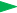 Felles SP/OVRødOvervannSvartOverløpSvartDrensBrunKumPumpekumReduksjonskumSandfangskumSluk/ristForgrening (utenfor kum)AnboringBakkekran – stoppekranStakeluke/punktOverløpHydrantInntak (av råvatn)Olje-, feitt- og slamavskillerSeptiktankUtslippBekkeinntakLedningFargeSymbolVannBlåSpillvannGrønnFelles SP/OVRødOvervannSvartOverløpSvartDrensBrunUtstyrSymbolUtstyrSymbolLedning MengdemålerBlindflens vertikalTrykkmålerBlindflens horisontalReduksjonsventilKum med brannventilKran (stoppekran)Brannventil m/ stengeventilLufteventilStengeventilLedningslokkPumpeUtviserOvergangUtviser m/ stengeventilTerskel (overløp)UtstyrSymbolUtstyrSymbolFlenserørFlensemuffe Flenset T-rør m/brannvent. avstikkerFlenset T-rør m/brannvent. avstikker og brannventilStengeventilStengeventil m/ blindflensKombiarmatur m/brannventil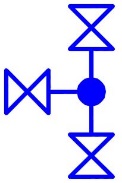 ReduksjonsflensLedning m/stoppekranLufteventilProsjektProsjektnavnProsjektBeskrivelseEiendom/byggestedAdresseAdressePostnrPoststedPoststedEiendom/byggestedGnrBnrFestenrFestenrSeksjonsnrUtfører av innmåling og dok.ForetakForetakForetakForetakUtfører av innmåling og dok.AdressePostnrPoststedPoststedUtfører av innmåling og dok.KontaktpersonTelefonTelefonMobilInnmåling og dok.Følgende dokumentasjon foreligger (kryss av i venstre kolonne):UnderskriftInnmåling og dokumentasjon er utført i henhold til: ”Krav til innmåling og dokumentasjon av VA-anlegg”. Eventuelle avvik fremgår av dette kontrollskjema.Innmåling og dokumentasjon er utført i henhold til: ”Krav til innmåling og dokumentasjon av VA-anlegg”. Eventuelle avvik fremgår av dette kontrollskjema.Innmåling og dokumentasjon er utført i henhold til: ”Krav til innmåling og dokumentasjon av VA-anlegg”. Eventuelle avvik fremgår av dette kontrollskjema.UnderskriftDatoUtførers underskriftBlokkbokstaver